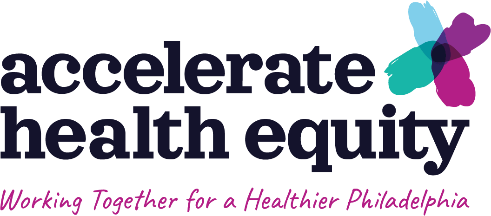 AHE Gun Violence Prevention Grants ProgramCALL FOR PROPOSALS FOR HEALTH SYSTEMS-BASED GUN VIOLENCE RESEARCHInstructions:Application submissions close: June 2, 2023

The online application system will close on the deadline date at 11:00 PM Eastern Time. All application components must be submitted by this deadline, and access to the online application system will not be available to applicants after this time. If any component of your application will not be ready by this date, please reach out to info@ahephl.org before June 2nd to discuss options. Please save your application as a PDF and upload it into the application portal.Project Title:Principal Investigator(s):Co-Investigators:1.  Abstract (Maximum 250 words)Briefly summarize the proposed project, including specific aims, research design, methods for achieving these aims, and long-term impact and scaling goals. Is this proposal part of broader ongoing research or is it standalone? The section is meant to serve as a succinct description of the project.2. Background and Significance (Maximum 350 words; may include figures)Why must this research be conducted? How does this research fit into the landscape of current knowledge? Why is it important to Philadelphia? Include sufficient background information to allow non-subject matter experts to assess the proposal.3. Specific Aim(s) Briefly state the specific aim(s) of the project along with hypotheses being tested (if applicable). 4. Impact (Maximum 350 words)Describe the potential for new insights and how these insights will have a meaningful impact on Philadelphia. Include the project’s alignment with Philadelphia’s current gun violence prevention landscape.5. Research design, methods, and analytical plan (Maximum 700 words)Provide a description of the research plan and methods that will be used. Explain why you chose these methods.  Include a clear discussion of how data will be collected or description of existing data you are proposing to analyze; how key variables will be measured; and how these data will be analyzed. Describe how the project activities will be structured so that the project accomplishes the proposed aims within the grant timeline. Describe potential limitations to the proposed approach and plans to address or overcome these limitations. 6. Next steps (Maximum 150 words)Provide information on future plans upon completion of the proposed pilot project, such as the potential for findings from the proposed pilot to scale across Philadelphia’s institutions and opportunities for partnerships. 7. Project TimelineAdd/delete rows as needed.8.  Research Team List all members of the research team and their expected role in the proposed project.(Note: a separate section of the application portal will require you to upload documentation for Key Personnel. Please use the NIH biosketch template, an abbreviated biosketch, or your current CV. You can upload all documents when requested in the application portal) 9.  Health Equity (maximum 300 words)AHE is strongly committed to promoting equity within Philadelphia’s health care systems and creating opportunities for Black investigators and other underrepresented groups. Please describe how your team will contribute to this mission.10.  Attach IRB (if applicable) If the proposed project is part of a broader research project already underway, please include the related IRB approval through the application portal under “Documents to be Submitted – IRB Protocol Letter.” IRB approval is not required for standalone proposals until funding is awarded.  11.  Mentorship Request (optional) (maximum 250 words)AHE has limited mentorship opportunities available for young investigator applications. If you are interested in connecting to a mentor for your project, please provide a brief description of your personal and project-related mentorship goals 12.  Literature Cited 13. Project BudgetPlease list, clearly describe, and justify the specific items to be funded by the grant. Add/delete rows as needed.If you would prefer to upload a budget and justification separately, you may do that through the application portal under “Documents to be Submitted – Budget Justification.” Please convert Word and Excel docs to PDF before submitting.Funds may be used to support project staff salaries and benefits, data management, supplies, and other direct expenses. Equipment purchases are discouraged but may be allowed with sufficient justification. No indirect costs are permitted. No internal service center fees tied to faculty effort are permitted unless independently justified.Award amounts will range between $50,000-$100,000, with an anticipated average of $75,000. Larger and smaller awards will be considered based on the nature of the project and justification of funds.14.  Pending or Funded Grant ProposalsPlease list any other pending or funded grant proposals for the same or similar project and any overlap15. AppendicesPlease limit these to essential information that is directly relevant to the proposal (e.g., a pilot survey form or an outside collaborator’s support letter).